INDICAÇÃO Nº     Assunto: Solicita verificar a possibilidade de implantação de lombada,  travessia elevada de pedestres ou outra alternativa, conforme o Departamento de Trânsito julgar adequada, no Núcleo Residencial Pedro Fumachi.Senhor Presidente,INDICO ao Sr. Prefeito Municipal, nos termos do Regimento Interno desta Casa de Leis, que se digne V. Ex.ª determinar à Secretaria de Obras e Serviços Públicos, através do Departamento de Trânsito, que providencie a implantação de lombada, travessia elevada de pedestres ou a solução que o departamento responsável julgar adequada Rua Virgínio Parisotto – Núcleo Residencial Pedro Fumachi, pois devido a falta de reguladores de velocidade, moradores, pedestres e animais tem corrido riscos com a alta velocidade dos veículos que trafegam no local, incluindo constantes “rachas”, que tem aumentado com a abertura de mais uma rua no bairro.Tendo o exposto, espera-se que seja executado com urgência.SALA DAS SESSÕES, 01 de outubro de 2020.LEILA BEDANIVereadora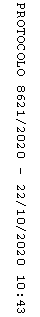 